РЕШЕНИЕРассмотрев проект решения Городской Думы Петропавловск-Камчатского городского округа о внесении изменений в перечень наказов избирателей Петропавловск-Камчатского городского округа на 2023 год, поступивших депутатам Городской Думы Петропавловск-Камчатского городского округа, утвержденный решением Городской Думы Петропавловск-Камчатского городского округа от 22.06.2022 № 1209-р, внесенный председателем Городской Думы Петропавловск-Камчатского городского округа Лимановым А.С., в соответствии с Решением Городской Думы Петропавловск-Камчатского городского округа от 26.06.2013 № 90-нд «О порядке регулирования отношений, связанных с формированием, финансовым обеспечением наказов избирателей в Петропавловск-Камчатском городском округе и контролем за их выполнением» Городская Дума Петропавловск-Камчатского городского округаРЕШИЛА:1. Внести в перечень наказов избирателей Петропавловск-Камчатского городского округа на 2023 год, поступивших депутатам Городской Думы Петропавловск-Камчатского городского округа, утвержденный решением Городской Думы Петропавловск-Камчатского городского округа от 22.06.2022 № 1209-р (далее – перечень), изменения, изложив пункты 1 и 3 в следующей редакции:2. Направить настоящее решение Главе Петропавловск-Камчатского городского округа для учета внесенных в перечень изменений в бюджете Петропавловск-Камчатского городского округа на 2023 год и плановый период 2024-2025 годов.3. Направить настоящее решение в газету «Град Петра и Павла» 
для опубликования и разместить на официальном сайте Городской Думы Петропавловск-Камчатского городского округа в информационно-телекоммуникационной сети «Интернет». 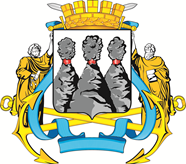 ГОРОДСКАЯ ДУМАПЕТРОПАВЛОВСК-КАМЧАТСКОГО ГОРОДСКОГО ОКРУГАот 26.04.2023 № 141-р12-я сессияг.Петропавловск-КамчатскийО внесении изменений в перечень наказов избирателей Петропавловск-Камчатского городского округа на 2023 год, поступивших депутатам Городской Думы Петропавловск-Камчатского городского округа, утвержденный решением Городской Думы Петропавловск-Камчатского городского округа от 22.06.2022 № 1209-р«1.Монахова Галина Васильевна1.1.Оплата расходов на организацию творческих поездок учащихся и преподавателей муниципального бюджетного учреждения дополнительного образования «Детская музыкальная школа № 1» для участия в международных, российских и региональных мероприятиях (смотрах, конкурсах, конференциях, фестивалях, выставках, соревнованиях)200 000Управление культуры, спорта и молодежной политики администрации Петропавловск-Камчатского городского округа (далее – Управление культуры, спорта и молодежной политики)1.Монахова Галина Васильевна1.2.Оплата расходов спортсменов и преподавателей муниципального автономного учреждения дополнительного образования «Детско-юношеская спортивная школа № 2» на проведение учебно-тренировочных сборов и участие в соревнованиях за пределами Камчатского края300 000Управление образования администрации Петропавловск-Камчатского городского округа (далее – Управление образования)1.Монахова Галина Васильевна1.3.Оплата проезда к месту проведения соревнований и обратно танцорам, тренеру и сопровождающим ансамбля спортивного бального танца «Кантилена» муниципального автономного учреждения культуры «Дом культуры и досуга «Апрель», а также оплата семинарских индивидуальных занятий; оплата проезда и проживания приглашаемым для проведения сборов, семинаров тренерам, судьям; приобретение спортивных костюмов, кубков, медалей и дипломов250 000Управление культуры, спорта и молодежной политики»;«3.Колядка Василий Васильевич3.1.Обустройство соляной комнаты муниципального автономного дошкольного образовательного учреждения «Детский сад № 3 комбинированного вида»750 000Управление образования».Председатель Городской Думы Петропавловск-Камчатского городского округаА.С. Лиманов